Standard format for C.V.DECLARATION BY THE CANDIDATEI solemnly declare / affirm that: 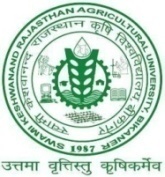 SWAMI KESHWANAND RAJASTHAN AGRICULTURAL UNIVERSITYNational Highway No. 15, Sriganganagar Road, Beechwal - Bikaner – 334006 ( Rajasthan ) Lokeh ds’kokuUn jktLFkku d`f"k fo’ofo|ky;jk"Vªh; jktekxZ la0 15] Jhxaxkuxj jksM+] chNoky & chdkusj & 334006 ¼jktLFkku½1.Full Name:-……………..……………………………………………..2.Short Name :-……………………………………………………………..3.Father’s Name:-……………..……………………………………………..4.Date of Birth:-……………………………………………………………..5.Present Address:-…………………………………………………………....……………………………………………………………..6.Permanent Address :-…………………………………………………………....……………………………………………………………..7.Present / Last position held with full addressPresent / Last position held with full addressPresent / Last position held with full addressPresent / Last position held with full addressPresent / Last position held with full address:-:-…………………………………………………………………......…………………………………………………………………......…………………………………………………………………………………………………………………………………………………..……….………………………………………………………………………………………………………………………………………………………..….…………………………………………………………………………………………………………………………………………………………...…………………………………………………………………………………………………………………………………………………..……….………………………………………………………………………………………………………………………………………………………..….…………………………………………………………………………………………………………………………………………………………...…………………………………………………………………………………………………………………………………………………..……….………………………………………………………………………………………………………………………………………………………..….…………………………………………………………………………………………………………………………………………………………...…………………………………………………………………………………………………………………………………………………..……….………………………………………………………………………………………………………………………………………………………..….…………………………………………………………………………………………………………………………………………………………...…………………………………………………………………………………………………………………………………………………..……….………………………………………………………………………………………………………………………………………………………..….…………………………………………………………………………………………………………………………………………………………...…………………………………………………………………………………………………………………………………………………..……….………………………………………………………………………………………………………………………………………………………..….…………………………………………………………………………………………………………………………………………………………...…………………………………………………………………………………………………………………………………………………..……….………………………………………………………………………………………………………………………………………………………..….…………………………………………………………………………………………………………………………………………………………...…………………………………………………………………………………………………………………………………………………..……….………………………………………………………………………………………………………………………………………………………..….…………………………………………………………………………………………………………………………………………………………...…………………………………………………………………………………………………………………………………………………..……….………………………………………………………………………………………………………………………………………………………..….…………………………………………………………………………………………………………………………………………………………...8.Telephone (with STD code )Telephone (with STD code )Telephone (with STD code )Telephone (with STD code ):-:-Landline (O)Landline (O)………………………………………..Landline (R)Landline (R)………………………………………..Fax No.Fax No.………………………………………..Mobile No.Mobile No.………………………………………..9.9.Email:-…………………………………………………………………………………………………………………..…………………………………………………………………………………………………………………..…………………………………………………………………………………………………………………..…………………………………………………………………………………………………………………..…………………………………………………………………………………………………………………..…………………………………………………………………………………………………………………..10.10.Website, if any:-…………………………………………………………………………………………………………………..…………………………………………………………………………………………………………………..…………………………………………………………………………………………………………………..…………………………………………………………………………………………………………………..…………………………………………………………………………………………………………………..…………………………………………………………………………………………………………………..11.11.Summary (Not more than 300 words) about the applicant :………………………………………………………………………………………………………………………………………………………………………………………………………………………………………………………………………………………………………………………………………………………………………………………………………………………………………………………………………………………………………………………………………………………………………………………………………………………………………………………………………………………………………………………………………………………………………………………………………………………………………………………………………………………………………………………………………………………………Summary (Not more than 300 words) about the applicant :………………………………………………………………………………………………………………………………………………………………………………………………………………………………………………………………………………………………………………………………………………………………………………………………………………………………………………………………………………………………………………………………………………………………………………………………………………………………………………………………………………………………………………………………………………………………………………………………………………………………………………………………………………………………………………………………………………………………Summary (Not more than 300 words) about the applicant :………………………………………………………………………………………………………………………………………………………………………………………………………………………………………………………………………………………………………………………………………………………………………………………………………………………………………………………………………………………………………………………………………………………………………………………………………………………………………………………………………………………………………………………………………………………………………………………………………………………………………………………………………………………………………………………………………………………………Summary (Not more than 300 words) about the applicant :………………………………………………………………………………………………………………………………………………………………………………………………………………………………………………………………………………………………………………………………………………………………………………………………………………………………………………………………………………………………………………………………………………………………………………………………………………………………………………………………………………………………………………………………………………………………………………………………………………………………………………………………………………………………………………………………………………………………Summary (Not more than 300 words) about the applicant :………………………………………………………………………………………………………………………………………………………………………………………………………………………………………………………………………………………………………………………………………………………………………………………………………………………………………………………………………………………………………………………………………………………………………………………………………………………………………………………………………………………………………………………………………………………………………………………………………………………………………………………………………………………………………………………………………………………………Summary (Not more than 300 words) about the applicant :………………………………………………………………………………………………………………………………………………………………………………………………………………………………………………………………………………………………………………………………………………………………………………………………………………………………………………………………………………………………………………………………………………………………………………………………………………………………………………………………………………………………………………………………………………………………………………………………………………………………………………………………………………………………………………………………………………………………Summary (Not more than 300 words) about the applicant :………………………………………………………………………………………………………………………………………………………………………………………………………………………………………………………………………………………………………………………………………………………………………………………………………………………………………………………………………………………………………………………………………………………………………………………………………………………………………………………………………………………………………………………………………………………………………………………………………………………………………………………………………………………………………………………………………………………………Summary (Not more than 300 words) about the applicant :………………………………………………………………………………………………………………………………………………………………………………………………………………………………………………………………………………………………………………………………………………………………………………………………………………………………………………………………………………………………………………………………………………………………………………………………………………………………………………………………………………………………………………………………………………………………………………………………………………………………………………………………………………………………………………………………………………………………12.Academic Qualifications (beginning from the first degree received) :S.No.Degree/CourseYearName of UniversityRemarks if any13.Teaching experience (from date of first appointment) :S.No.PositionDurationDurationTotal Duration in yearsRemarks if anyS.No.PositionFromToTotal Duration in yearsRemarks if any1.Assistant Professor2.Associate Professor3.Professor4.Other13.(a) Participation and contribution in relevant areas in higher education:S.No.PositionDurationDurationTotal Duration in yearsRemarks if anyS.No.PositionFromToTotal Duration in yearsRemarks if any1.Assistant Professor2.Associate Professor3.Professor4.Other13.(b) Involvement with formulation of academic programmes:S.No.Nomenclature of innovative Academic Programmes FormulatedDate of approval by Academic Council Year of Introduction13.(c) Important MoUs formulated for academic collaborations :S.No.MoU s formulatedName of Agencies/Departments involvedYear of MoU13.(d) Position of Chairs :S.No.Name of ChairName of Agencies / Departments involved Period of holding the Chair14.Administrative Experience :S.No.Name of  InstitutionPosition HeldTask/ responsibilities assignedDurationDurationDuration in YearRemarks if anyS.No.Name of  InstitutionPosition HeldTask/ responsibilities assignedFromToDuration in YearRemarks if any15.Research Experience :S.No.Name of  InstitutionPosition HeldTask/ responsibilities assignedDurationDurationDuration in YearRemarks if anyS.No.Name of  InstitutionPosition HeldTask/ responsibilities assignedFromToDuration in YearRemarks if any16.Special achievement :S.No.Name of  InstitutionPosition HeldPeriodDetail of special achievement S.No.Name of  InstitutionPosition HeldPeriodDetail of special achievement 17.Publications output :(a)No. of research papers published in international journals:-………………………………………………(b)No. of research paper published in national journals:-………………………………………………(c)Books authored:-………………………………………………(d)Books edited/chapter:-………………………………………………(e)Popular articles:-………………………………………………(f)Monograph:-………………………………………………(g)Training modules:-………………………………………………(h)Paper presented in international conference / seminars/ workshops:-………………………………………………(i)Papers presented in national conference /seminars/ workshops:-………………………………………………(j)Patents, if any:-………………………………………………(k)Any other publications:-………………………………………………Note:- List of publications as above should invariably be enclosed with C.V.	Note:- List of publications as above should invariably be enclosed with C.V.	Note:- List of publications as above should invariably be enclosed with C.V.	18.Awards / Honors/ Merit Certificates / Applications / Fellow etc :S.No.Name of AwardYearDetails of awards/Contribution for which award/ given19.Association with International institution  / agenciesS.No.Name of InstitutionNature of associationPeriod with detailsPeriod with detailsContribution doneS.No.Name of InstitutionNature of associationFromToContribution done20.Association with National level institutions / agencies S.No.Name of InstitutionNature of associationPeriod with detailsPeriod with detailsContribution done S.No.Name of InstitutionNature of associationFromToContribution done21.Consulting Experience :List key consulting assignments undertaken : S.No.Client/ Organization’s name Nature of assignmentDuration of assignment S.No.Client/ Organization’s name Nature of assignmentDuration of assignment22.Guide assignments :S. No.LevelNo. of students guided1.P.G.1.2.M. Phil2.3.Ph.D.3.4.Post Doctorate4.23.Your vision for the University (upto 500 words):……………………………………………………………………………………………………….....................................................………………………………………………………………………………………………………………………………………………………….………………………………………………………………………………………………………………………………………………………….………………………………………………………………………………………………………………………………………………………….24.Details of References, if anyS.No.Name of the RefereePost held by RefereeEmailPhone No.Mobile25.Are there any criminal or civil cases pending against you in any court of law in India or abroad of have you ever been convicted by any Civil / Criminal court in India or abroad? YES / NO{In case of yeas, copies of relevant documents may be attached (in favor of / disfavor) for reference}26.Is/are there any Departmental enquiry (ies) and / or preliminary enquiry (ies) pending against you and/or you have been penalized resultant to any Departmental enquiry (ies). YES / NO{In case of yeas, copies of relevant documents may be attached (in favor of / disfavor) for reference}1.The particulars furnished by me in the said application form are correct and I have not concealed or misrepresented any facts in it. 2.I am a person of good conduct and uphold principles of academic integrity. Signature of Applicant